Más de 10 mil Scouts se suman y comprometen con acciones para ser valientes y solidarios con los refugiados y migrantes venezolanos en ColombiaLlegaron los #SúperPanasScouts para promover la solidaridad y quitarle oxígeno a la xenofobia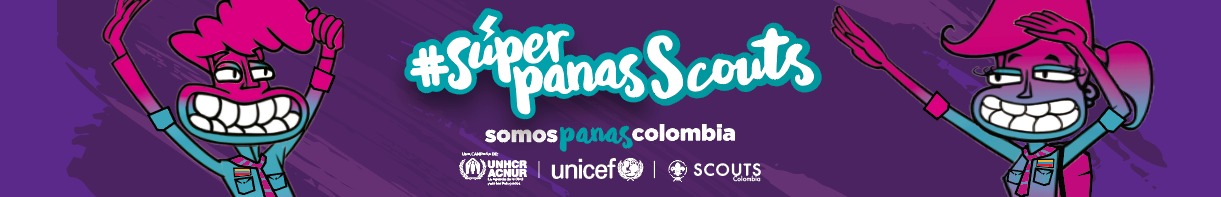 Septiembre 2019. En Circasia, Quindío, durante 2 días, más de 50 dirigentes scouts de todo el país se entrenarán con la estrategia pedagógica Súper Panas, de ACNUR y UNICEF, que llegará así a los más de 10 mil scouts que conforman la organización en Colombia. Súper Panas es la estrategia específica para niños, niñas y adolescentes que hace parte de la campaña Somos Panas Colombia. “Súper Panas” propone 4 habilidades que las personas pueden poner en práctica cuando observan o son víctimas de manifestaciones de xenofobia: Relaja tus músculos; Tus ideas son más fuertes; Ponte en los zapatos del otro; No todos son iguales; y La xenofobia no es un juego: son consejos para responder con asertividad y empatía a las manifestaciones de discriminación y rechazo, y así, convertirse en #SúperPanaScouts“Para la Asociación Scouts de Colombia es motivo de complacencia unir esfuerzos con ACNUR y UNICEF para poder generar acciones de solidaridad que dignifiquen al ser humano. Estamos convencidos que #SúperpanasScouts será una gran campaña y fortaleceremos nuestros lazos de hermandad con nuestros hermanos venezolanos”, afirma Samuel Castillo Jefe Scout Nacional.“En el mundo hay millones de niñas y niños en tránsito. Algunos se ven obligados a abandonar su hogar debido a conflictos o desastres. UNICEF quiere recordar que los niños deben sentirse protegidos contra la violencia y la explotación. Deben poder permanecer con su familia. No deberían tener que faltar al colegio o no poder tener un servicio de salud. Y especialmente no deben temer a la xenofobia o la discriminación. Los niños son ante todo niños y deben poder sentirse en casa, dondequiera que estén.”, afirma Aida Oliver, Representante de UNICEF.Por su parte el Representante de ACNUR, Jozef Merkx, resaltó: "#SúperPanasScouts es un nuevo paso que damos en la campaña Somos Panas Colombia para seguir amplificando el mensaje de respeto e inclusión de la población proveniente de Venezuela. En este caso, los protagonistas son los niños, niñas y adolescentes Scouts quienes desde sus voces y experiencias nos proponen un camino concreto para desestimular la xenofobia. Para ACNUR es fundamental la protección de los niños, niñas y adolescentes que frecuentemente sufren riesgos específicos en estas circunstancias". “Súper Panas” es una estrategia del Alto Comisionado de las Naciones Unidas para los Refugiados – ACNUR, el Fondo de las Naciones Unidas para la Infancia - UNICEF y Scouts de Colombia, que busca combatir la xenofobia y promover la solidaridad hacia las personas provenientes de Venezuela que viven en Colombia. Una estrategia en el marco de la campaña Somos Panas Colombia www.somospanascolombia.comSOMOS PANAS COLOMBIA:Vale la pena recordar, que, desde su lanzamiento en diciembre de 2017, Somos Panas Colombia ha contado con una fuerte acogida en redes sociales; con más de 100 millones de impactos y más de 46 mil seguidores, a través de la campaña se han difundido mensajes de concientización y solidaridad.  Información de la campaña y redes sociales: www.somospanascolombia.com   #SomosPanasColombia@SomosPanasColsomospanascolombiasomospanascolombiaSi desea acceder a nuestro material de comunicación podrá descargar fotos, videos y logos en http://somospanascolombia.com/comunicacion/Acerca de ACNUREl Alto Comisionado de las Naciones Unidas para los Refugiados – ACNUR - tiene el mandato de las Naciones Unidas para liderar y coordinar la acción internacional para la protección de los refugiados y la búsqueda de soluciones para ellos en todo el mundo. En Colombia, el ACNUR trabaja desde 1997 de la mano con el gobierno, las comunidades, las organizaciones de la sociedad civil y las agencias de Naciones Unidas para apoyar el fortalecimiento de los procedimientos de asilo para las personas en necesidad de protección internacional, contribuir a la prevención del desplazamiento y la protección de las personas desplazadas y en riesgo de desplazamiento, y apoyar la búsqueda de soluciones sostenibles para todas ellas.ROCIO CASTAÑEDA C. / Oficial de Información PúblicaMobile: (57) 314 4115431 / Fax: (571) 3126511 email:castaner@unhcr.orgAcerca de UNICEFFondo de las Naciones Unidas - UNICEF promovemos los derechos y el bienestar de todos los niños, niñas y adolescentes en todo lo que hacemos. Junto a nuestros aliados, trabajamos en 190 países y territorios para transformar este compromiso en acciones prácticas que beneficien a todos los niños, centrando especialmente nuestros esfuerzos en llegar a los más vulnerables y excluidos, en todo el mundo. www.unicef.org.co Síguenos en Facebook Twitter Instagram YoutubeCarolina Plata / Especialista Comunicaciones UNICEF cplata@unicef.org 3158460504Acerca de SCOUTS DE COLOMBIALa Asociación Scouts de Colombia hace parte de la Organización Mundial del Movimiento Scout  y su misión mundial es contribuir a la educación de los jóvenes, mediante un sistema de valores basado en la Promesa y la Ley Scout, para ayudar a construir un mundo mejor donde las personas se sientan realizadas como individuos y jueguen un papel constructivo en la sociedad. Para el 2023, el Movimiento Scout será el movimiento juvenil educativo líder en el mundo, permitiendo a 100 millones de jóvenes convertirse en ciudadanos activos, creando un cambio positivo en sus comunidades basado en los valores compartidos. Asimismo, los miembros juveniles y adultos aportan horas de voluntariado en proyectos sociales, atención a emergencias y crisis humanitarias donde el país requiera asistencia.